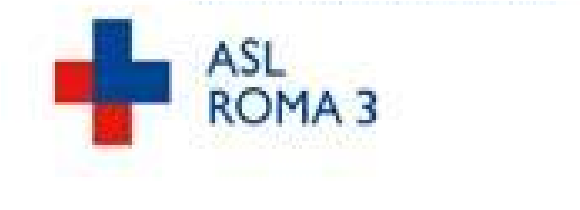 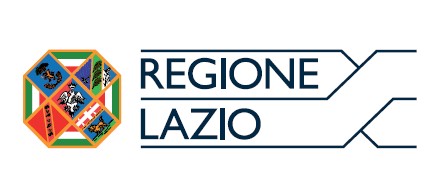 Dipartimento di Prevenzione Servizio Igiene degli Alimenti di Origine Animale All. Tipologia stabilimenti Tipologie stabilimenti Carni e prodotti derivati Gli stabilimenti che producono e commercializzano sul mercato della Comunità Europea le carni e i prodotti derivati, sono distinti sulla base del tipo di attività che effettuano e delle specie animali che sono impiegate per la produzione delle derrate alimentari. I centri di sezionamento sono invece delle strutture specializzate nella suddivisione delle carcasse ottenute dopo la macellazione che possono essere quindi sezionate e disossate per la produzione dei tagli commerciali. Alcuni stabilimenti inoltre possono essere autorizzati per un ulteriore lavorazione delle carni e quindi trasformarle in diverse tipologie di prodotto quali: carni macinate: carni disossate che sono state sottoposte ad un’operazione di macinazione in frammenti e contengono meno dell’1% di sale; preparazioni a base di carne: carni fresche, incluse le carni ridotte in frammenti, che hanno subito un’aggiunta di prodotti alimentari, condimenti, additivi o trattamenti non sufficienti a modificare la struttura muscolo-fibrosa interna della carne ed eliminare quindi le caratteristiche delle carni fresche (es. hamburger, cosce di pollo con aromi); prodotti a base di carne: carne sottoposta ad un trattamento tale che la superficie di taglio al centro permetta di constatare la scomparsa delle caratteristiche della carne fresca (es. salumi, prosciutti, etc.); Latte e prodotti lattiero caseari Gli stabilimenti riconosciuti ai sensi della normativa comunitaria che operano nel settore lattiero- caseario, possono essere distinti in base alle operazioni che si effettuano in: centro di raccolta: stabilimento in cui il latte crudo può essere raccolto ed eventualmente standardizzato, raffreddato e filtrato. Per standardizzazione si intende una serie di operazioni che servono ad equilibrare i vari elementi del latte. Frequentemente è la standardizzazione del tenore in grasso; stabilimento di trattamento termico: stabilimento in cui il latte è trattato termicamente; stabilimento di trasformazione: stabilimento in cui il latte è trattato, trasformato e confezionato (es. formaggi, gelati, etc.); I prodotti ittici Gli stabilimenti che operano nel settore della pesca e dell’acquacoltura effettuano differenti attività ed in base alle operazioni che svolgono sono distinti in: impianto collettivo asta: impianto dove sono disponibili attrezzature e servizi che permettono agli acquirenti di comprare i prodotti ittici attraverso questa peculiare modalità di vendita; deposito frigorifero stabilimento adibito alla cernita e sezionamento dei prodotti ittici;	 stabilimento di trasformazione: stabilimenti che effettuano trasformazioni dei prodotti ittici quali ad esempio sterilizzazione, affumicamento, salagione, marinatura, cottura; Dipartimento di Prevenzione Servizio Igiene degli Alimenti di Origine Animale I molluschi bivalvi vivi Gli stabilimenti riconosciuti per la commercializzazione dei molluschi bivalvi vivi: centri di spedizione (CSM): stabilimenti a terra o galleggianti, riservati al ricevimento, alla rifinitura, al lavaggio, alla pulitura, alla calibratura, al confezionamento dei molluschi. centri di depurazione (CDM): impianti alimentati con acqua marina pulita al fine di eliminare gli eventuali contaminanti e raggiungere i requisiti igienico-sanitari sufficienti a rendere il prodotto idoneo al consumo umano e utilizzabile dai CSM. Uova e prodotti derivati Gli stabilimenti riconosciuti nella filiera delle uova e dei ovo-prodotti: centri d’imballaggio, ossia gli impianti in cui le uova sono calibrate in base alla qualità (es. extra-fresche, fresche, ecc.) e al peso (es. categoria “XL” o “extra-grandi); Attività generali Gli stabilimenti che non svolgono funzioni specifiche ma “attività generali” ovvero hanno una funzione trasversale a diverse filiere: depositi frigoriferi: stabilimenti che hanno come unica funzione la conservazione mediante freddo dei prodotti di origine animale indicati negli altri capitoli; centri di riconfezionamento: centri dove è possibile effettuare un nuovo imballaggio degli alimenti. 